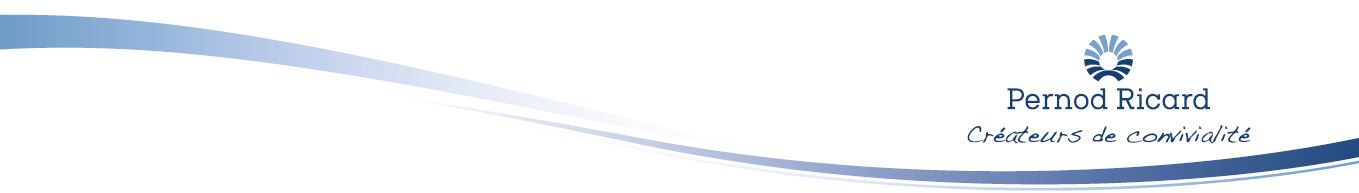 Communiqué de presse – Paris, le 20 juin 2022PERNOD RICARD CEDE LA MARQUE ET LA DISTILLERIE 
DE SCOTCH WHISKY TORMORE À ELIXIR DISTILLERSPernod Ricard annonce ce jour la conclusion d’un accord portant sur la cession de la marque de Scotch Whisky Tormore et de sa distillerie à Elixir Distillers, société cofondée par les frères et entrepreneurs Sukhinder et Rajbir Singh.Tormore est une distillerie emblématique de la région du Speyside, cœur historique de l’industrie du malt écossais. Cet édifice classé, construit en 1960 et disposant d’une capacité de près de 5 millions de litres d’alcool pur distillé par an, est aussi célèbre pour la qualité de ses scotchs que pour sa conception architecturale. Tormore est une marque réputée pour ses single malts, notamment ses éditions 14 et 16 ans d’âge.Cet accord vient renforcer les relations déjà étroites entre Pernod Ricard et les frères Singh, cofondateurs en 2017 d’Elixir Distillers, spécialiste du whisky, et créateurs du plus grand site de vente en ligne de spiritueux, The Whisky Exchange, dont Pernod Ricard a fait l’acquisition l’an dernier.  Alexandre Ricard, Président-Directeur général de Pernod Ricard, déclare : « Une gestion active de notre portefeuille fait partie intégrante de notre stratégie à long terme. La vente de la marque et de la distillerie Tormore s’inscrit dans le prolongement de l’annonce récente d’investissements sur les sites d’Aberlour et de Miltonduff, appelés à porter nos capacités de production de scotch à 14 millions de litres par an. Nous sommes ravis de confier Tormore à Sukhinder et Rajbir, deux amis et entrepreneurs extrêmement créatifs, et sommes impatients de collaborer de nouveau avec eux sur d’autres projets. »Sukhinder Singh ajoute : « Tormore est l’une des plus magnifiques distilleries du Speyside. Elle produit d’excellents spiritueux et s’inscrit parfaitement dans la philosophie d’Elixir Distillers, qui consiste à commercialiser uniquement des whiskies de la meilleure qualité. Nous allons nous appuyer sur le travail déjà effectué par Pernod Ricard pour raviver toute la magie de Tormore et faire découvrir aux consommateurs du monde entier ce joyau méconnu. Nous sommes honorés d’être les nouveaux dépositaires de Tormore et ne pouvions rêver meilleure distillerie à accueillir au sein de la famille Elixir, aux côtés de Portintruan, notre future unité de production d’Islay. »A propos de Pernod RicardPernod Ricard est le n° 2 mondial des Vins et Spiritueux, avec un chiffre d’affaires consolidé de 8 824 millions d’euros en 2020/21. Le Groupe, qui possède 16 des 100 premières marques mondiales de spiritueux, dispose de l’un des portefeuilles les plus prestigieux et les plus diversifiés du secteur avec plus de 240 marques premiums distribuées dans plus de 160 marchés. Le portefeuille de Pernod Ricard comprend notamment la vodka Absolut, le pastis Ricard, les Scotch Whiskies Ballantine’s, Chivas Regal, Royal Salute et The Glenlivet, l’Irish Whiskey Jameson, le cognac Martell, le rhum Havana Club, le gin Beefeater, la liqueur Malibu, les champagnes Mumm et Perrier-Jouët ainsi que les vins Jacob’s Creek, Brancott Estate, Campo Viejo et Kenwood. La stratégie de long terme de Pernod Ricard se concentre sur l’investissement dans une croissance durable et profitable pour toutes les parties prenantes du Groupe, en restant fidèle à ses valeurs fondatrices : l’esprit entrepreneurial, la confiance mutuelle et l’éthique. L’organisation décentralisée de Pernod Ricard permet à ses 18 500 employés d’agir en tant qu’ambassadeurs de leur mission, celle d’être des « Créateurs de Convivialité ». La feuille de route RSE 2030 du Groupe, « Préserver pour partager », est intégrée dans toutes ses activités, du terroir au comptoir, et Pernod Ricard est membre du LEAD Global Compact des Nations Unies. Pernod Ricard est coté sur Euronext (Mnémo : RI ; Code ISIN : FR0000120693) et fait partie des indices CAC 40 et Eurostoxx 50.A propos d’Elixir DistillersFondé par les frères Sukhinder et Rajbir Singh, Elixir Distillers imagine, assemble et embouteille des spiritueux haut de gamme, qui mêlent habilement saveur, caractère et design. Principalement spécialisée dans le whisky écossais et le rhum, la société travaille également sur le whisky japonais, la tequila et d’autres spiritueux. Ses principales marques sont Port Askaig, Elements of Islay, Single Malts of Scotland et Black Tot, exportées vers plus de 30 marchés internationaux. Une nouvelle distillerie, Portintruan, est en construction sur l’île écossaise d’Islay, avec une ouverture prévue en 2024. Contacts Pernod RicardFlorence Tresarrieu / Directrice Relations Investisseurs et Trésorerie	+33 (0) 1 70 93 17 31
Charly Montet / Responsable Relations Investisseurs 	+33 (0) 1 70 93 17 13 Emmanuel Vouin / Responsable Engagement Externe	+33 (0) 1 70 93 16 34Contact Elixir Distillers Chris Maybin	chris.maybin@elixirdistillers.com					     +44 (0) 74 69 88 91 94